	Ginebra, 8 de febrero de 2011Muy Señora mía/Muy Señor mío:1	Tras la Circular TSB 140 de fecha 7 de octubre de 2010, tengo el honor de comunicarle que 24 Estados Miembros participantes en la última reunión de la Comisión de Estudio 13 aprobaron el texto de varios proyectos de nueva Recomendación UIT-T en su Sesión Plenaria celebrada el 28 de enero de 2011.2	Los títulos de estas nuevas Recomendaciones UIT-T que se aprobaron son los siguientes:Y.2722 – Mecanismos de gestión de identidad en las NGNY.2740 – Requisitos de seguridad para las transacciones financieras móviles remotas en las 
		redes de la próxima generación (NGN)Y.2741 – Arquitectura de las transacciones financieras móviles seguras en las redes de la 
		próxima generación (NGN).3	Puede accederse en línea a la información disponible sobre patentes a través del sitio web del UIT-T.4	Los textos de las Recomendaciones prepublicadas pronto estarán disponibles en el sitio web del UIT-T.5	La UIT publicará lo antes posible los textos de estas Recomendaciones.Le saluda muy atentamente,Malcolm Johnson
Director de la Oficina de
Normalización de las TelecomunicacionesOficina de Normalización
de las Telecomunicaciones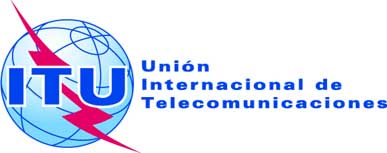 Ref.:Circular TSB 164COM 13/TK-	A las Administraciones de los Estados Miembros de la UniónTel.:
Fax:
Correo-e:+41 22 730 5126
+41 22 730 5853
tsbsg13@itu.int Copia:-	A los Miembros del Sector UIT-T;-	A los Asociados del UIT-T;-	Al Presidente y a los Vicepresidentes de la Comisión de Estudio 13;-	Al Director de la Oficina de Desarrollo de las Telecomunicaciones;-	Al Director de la Oficina de RadiocomunicacionesAsunto:Aprobación de las nuevas Recomendaciones UIT-T Y.2722, Y.2740 e Y.2741 